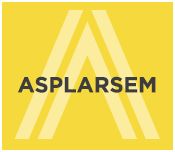 SOLICITANTESOLICITANTESOLICITANTESOLICITANTESOLICITANTESOLICITANTESOLICITANTESOLICITANTESOLICITANTESOLICITANTESOLICITANTESOLICITANTESOLICITANTESOLICITANTESOLICITANTESOLICITANTESOLICITANTESOLICITANTENombre :DNI:DNI:DNI:En representación de la Empresa:En representación de la Empresa:En representación de la Empresa:En representación de la Empresa:En representación de la Empresa:Y en representación de la Planta:Y en representación de la Planta:Y en representación de la Planta:Y en representación de la Planta:Y en representación de la Planta:Ubicada en:Ubicada en:Capacidad ton/año :Capacidad ton/año :Capacidad ton/año :Capacidad ton/año :Capacidad ton/año :Capacidad ton/año :PropietarioExplotadorExplotadorExplotadorExplotadorExplotadorExplotadorOtrosOtrosOtrosOtrosOtrosOtrosEn calidad de (márquese todo lo que proceda) :En calidad de (márquese todo lo que proceda) :En calidad de (márquese todo lo que proceda) :En calidad de (márquese todo lo que proceda) :En calidad de (márquese todo lo que proceda) :Propietario de la Planta, en caso de no serlo :Propietario de la Planta, en caso de no serlo :Propietario de la Planta, en caso de no serlo :Propietario de la Planta, en caso de no serlo :Propietario de la Planta, en caso de no serlo :Periodo de explotación (en caso de serlo):Periodo de explotación (en caso de serlo):Periodo de explotación (en caso de serlo):Periodo de explotación (en caso de serlo):Periodo de explotación (en caso de serlo):Enterado de la cuota de inscripción y las tasas anuales vigentes en la fecha actual, así como de los Estatutos de la Asociación y del Reglamento de Régimen Interno, solicita al Sr. Presidente de Asplarsem, su inscripción como miembro de la misma. Enterado de la cuota de inscripción y las tasas anuales vigentes en la fecha actual, así como de los Estatutos de la Asociación y del Reglamento de Régimen Interno, solicita al Sr. Presidente de Asplarsem, su inscripción como miembro de la misma. Enterado de la cuota de inscripción y las tasas anuales vigentes en la fecha actual, así como de los Estatutos de la Asociación y del Reglamento de Régimen Interno, solicita al Sr. Presidente de Asplarsem, su inscripción como miembro de la misma. Enterado de la cuota de inscripción y las tasas anuales vigentes en la fecha actual, así como de los Estatutos de la Asociación y del Reglamento de Régimen Interno, solicita al Sr. Presidente de Asplarsem, su inscripción como miembro de la misma. Enterado de la cuota de inscripción y las tasas anuales vigentes en la fecha actual, así como de los Estatutos de la Asociación y del Reglamento de Régimen Interno, solicita al Sr. Presidente de Asplarsem, su inscripción como miembro de la misma. Enterado de la cuota de inscripción y las tasas anuales vigentes en la fecha actual, así como de los Estatutos de la Asociación y del Reglamento de Régimen Interno, solicita al Sr. Presidente de Asplarsem, su inscripción como miembro de la misma. Enterado de la cuota de inscripción y las tasas anuales vigentes en la fecha actual, así como de los Estatutos de la Asociación y del Reglamento de Régimen Interno, solicita al Sr. Presidente de Asplarsem, su inscripción como miembro de la misma. Enterado de la cuota de inscripción y las tasas anuales vigentes en la fecha actual, así como de los Estatutos de la Asociación y del Reglamento de Régimen Interno, solicita al Sr. Presidente de Asplarsem, su inscripción como miembro de la misma. Enterado de la cuota de inscripción y las tasas anuales vigentes en la fecha actual, así como de los Estatutos de la Asociación y del Reglamento de Régimen Interno, solicita al Sr. Presidente de Asplarsem, su inscripción como miembro de la misma. Enterado de la cuota de inscripción y las tasas anuales vigentes en la fecha actual, así como de los Estatutos de la Asociación y del Reglamento de Régimen Interno, solicita al Sr. Presidente de Asplarsem, su inscripción como miembro de la misma. Enterado de la cuota de inscripción y las tasas anuales vigentes en la fecha actual, así como de los Estatutos de la Asociación y del Reglamento de Régimen Interno, solicita al Sr. Presidente de Asplarsem, su inscripción como miembro de la misma. Enterado de la cuota de inscripción y las tasas anuales vigentes en la fecha actual, así como de los Estatutos de la Asociación y del Reglamento de Régimen Interno, solicita al Sr. Presidente de Asplarsem, su inscripción como miembro de la misma. Enterado de la cuota de inscripción y las tasas anuales vigentes en la fecha actual, así como de los Estatutos de la Asociación y del Reglamento de Régimen Interno, solicita al Sr. Presidente de Asplarsem, su inscripción como miembro de la misma. Enterado de la cuota de inscripción y las tasas anuales vigentes en la fecha actual, así como de los Estatutos de la Asociación y del Reglamento de Régimen Interno, solicita al Sr. Presidente de Asplarsem, su inscripción como miembro de la misma. Enterado de la cuota de inscripción y las tasas anuales vigentes en la fecha actual, así como de los Estatutos de la Asociación y del Reglamento de Régimen Interno, solicita al Sr. Presidente de Asplarsem, su inscripción como miembro de la misma. Enterado de la cuota de inscripción y las tasas anuales vigentes en la fecha actual, así como de los Estatutos de la Asociación y del Reglamento de Régimen Interno, solicita al Sr. Presidente de Asplarsem, su inscripción como miembro de la misma. Enterado de la cuota de inscripción y las tasas anuales vigentes en la fecha actual, así como de los Estatutos de la Asociación y del Reglamento de Régimen Interno, solicita al Sr. Presidente de Asplarsem, su inscripción como miembro de la misma. Enterado de la cuota de inscripción y las tasas anuales vigentes en la fecha actual, así como de los Estatutos de la Asociación y del Reglamento de Régimen Interno, solicita al Sr. Presidente de Asplarsem, su inscripción como miembro de la misma. Datos de contactoDatos de contactoDatos de contactoDatos de contactoDatos de contactoDatos de contactoDatos de contactoDatos de contactoDatos de contactoDatos de contactoDatos de contactoDatos de contactoDatos de contactoDatos de contactoDatos de contactoDatos de contactoDatos de contactoDatos de contactoDirección de contactoDirección de contactoDirección de contactoDirección de contactoDirección de contactoEmail :Email :Email :WebWebWebTfno fijoTfno fijoTfno fijoTfno. Móvil:Tfno. Móvil:Tfno. Móvil:Tfno. Móvil:FaxFaxDatos de facturación y bancarios Datos de facturación y bancarios Datos de facturación y bancarios Datos de facturación y bancarios Datos de facturación y bancarios Datos de facturación y bancarios Datos de facturación y bancarios Datos de facturación y bancarios Datos de facturación y bancarios Datos de facturación y bancarios Datos de facturación y bancarios Datos de facturación y bancarios Datos de facturación y bancarios Datos de facturación y bancarios Datos de facturación y bancarios Datos de facturación y bancarios Datos de facturación y bancarios Datos de facturación y bancarios Cuenta Bancaria para pago cuotas, (20 digitos)Cuenta Bancaria para pago cuotas, (20 digitos)Cuenta Bancaria para pago cuotas, (20 digitos)Cuenta Bancaria para pago cuotas, (20 digitos)Cuenta Bancaria para pago cuotas, (20 digitos)Facturar a:Facturar a:Facturar a:Facturar a:Dirección :Dirección :Dirección :Dirección :NIFNIFNIFTfno.:Tfno.:Tfno.:Tfno.:FaxFaxPersona Contacto FacturaciónPersona Contacto FacturaciónPersona Contacto FacturaciónPersona Contacto FacturaciónPersona Contacto FacturaciónFechaFechaFechaFirma y selloFirma y selloFirma y selloFirma y selloFirma y selloFirma y selloFirma y selloFirma y selloFirma y selloFirma y selloFirma y sello